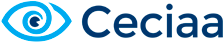 Règle du jeu-Le Jeu de l’Oie en brailleRetrouvez en détails les règles du jeu de l’Oie. Ce jeu de parcours datant du XVIème siècle est toujours d’actualité pour animer les après-midis des petits et grands.Le but du jeu de l’Oie est d’être le premier à arrivé sur la dernière case. Il faut être au minimum 2 joueurs.Pour jouer au jeu de l’Oie, il vous fautLe jeu de plateau de l’Oie composé de 63 cases réparties en spirale.2 DésUn pion pour chaque joueurCommencer une partie de jeu de l’OieChaque joueur joue chacun son tour en lançant les 2 dés. Suivant le nombre ou chiffre obtenue, le joueur avance son pion case par case.Il existe des règles du jeu de l’Oie à respecter selon le nombre que l’on fait ou de la case sur laquelle on tombe. Voyons plus en détails ces règles :5 Case de l’Oie: avancez de nouveau du nombre de points réalisés6 Pont : répétez le mouvement9 Case de l’Oie14 Case de l’Oie19 Maison : arrêtez pour un tour27 Case de l’Oie31 Prison : arrêtez pour deux tours36 Case de l’Oie43 Labyrinthe : retournez à la case 3945 Case de l’Oie52 Puits : arrêtez à la case précédente54 Case de l’Oie58 squelette : retournez à la case 44 !Comment gagner une partie de jeu de l’OiePour gagner une partie de jeu de l’Oie, il faut être le premier à arriver sur la dernière case 63 mais avec l’obligation d’arriver pile sur cette case. Au cas où le joueur fait un score au dés supérieur au nombre de case le séparant de la victoire, il devra reculer d’autant de cases supplémentaires.